Australian Capital TerritoryPlanning and Development (Technical Amendment—Rezoning of FUA) Plan Variation 2015 (No 1)*Notifiable Instrument NI2015—334Technical Amendment No 2014-22made under thePlanning and Development Act 2007, section 89 (Making technical amendments) This technical amendment commences on 26 June 2015.Variation No 2014-22 to the Territory Plan has been approved by the planning and land authority.Jim CorriganDelegate of the planning and land authority22 June 2015Planning & Development Act 2007Technical Amendmentto the Territory PlanVariation 2014-22Rezoning of land within the future urban area of north Weston to permit a service station and fast food restaurant June 2015Commencement version 
Table of Contents1.	INTRODUCTION	21.1	Purpose	21.2	Public consultation	21.3	National Capital Authority	21.4	Process	21.5	Types of technical amendments under the Act	32.	EXPLANATION	42.1	Amendments to Territory Plan map	42.2	Amendments to North Weston Concept Plan	83.	TECHNICAL AMENDMENT	133.1	Territory Plan Map	133.2	North Weston Concept Plan	13INTRODUCTIONPurposeThis technical amendment makes the following changes to the Territory Plan.Territory Plan mapRezoning of land within the future urban area of North Weston on the Territory Plan Map from:residential RZ1 zone to commercial CZ3 services zone and CZ5 mixed use zoneCommercial CZ5 mixed use zone to residential RZ4 zoneNorth Weston Concept PlanChanges to Map 1 – North Weston Concept PlanChanges to Part 2 Specific Policies section 22 Streets paragraph 12Changes to Part 2 Specific Policies section 2.5 Mixed use development and paragraph 29Public consultationUnder section 88 of the Planning and Development Act 2007 (the Act) this type of technical amendment is subject to limited public consultation.  The public was notified through a newspaper notice.  At the conclusion of the limited consultation period, any representations were considered by the planning and land authority (the Authority) within the Environment and Planning Directorate. The Authority then determines a day when the technical amendment is to commence by way of a commencement notice.National Capital AuthorityThe National Capital Authority has been advised of this technical amendment.ProcessThis technical amendment has been prepared in accordance with section 87 of the Planning and Development Act 2007 (the Act). Comments received from the public and the National Capital Authority were taken into account before the planning and land authority “made” the technical amendment under section 89 of the Act.  The planning and land authority must now notify the public of its decision. Types of technical amendments under the ActThe following categories of technical amendments are provided under section 87 of the Act:(a)	a variation (an error variation) that – would not adversely affect anyone’s rights if approved; andhas as its only object the correction of a formal error in the plan(b)	a variation (a code variation) that – would only change a code; andis consistent with the policy purpose and policy framework of the code; andis not an error variation(c)	a variation in relation to a future urban area under section 95 (Technical amendments – future urban areas);(d)	a variation in relation to an estate development plan under section 96 (Effect of approval of estate development plan);(e)	a variation to change the boundary of a zone or overlay under section 96A (Rezoning – boundary changes);(f)	a variation required to bring the territory plan into line with the national capital plan;(g)	a variation to omit something that is obsolete or redundant in the territory plan;(h)	a variation to clarify the language in the territory plan if it does not change the substance of the plan;(i)	a variation to relocate a provision within the territory plan if the substance of the provision is not changed. Following each item in Part 2 Explanation of this technical amendment is a statement of compliance against the specific criteria for the relevant category of technical amendment.TA2014-22 has been prepared in accordance with section 87 (b) and (c) of the Act.EXPLANATIONThis part of the technical amendment document explains the changes to be made to the Territory Plan, the reasons for the change, and a statement of compliance against the relevant section of the Act.Amendments to Territory Plan map Rezoning of land within the future urban area of North Weston shown on the Territory Plan map Residential RZ1 to Commercial CZ3 Services There is currently only one service station servicing Weston Creek and the emerging suburbs of the Molonglo Valley district.  This service station is located in the Weston group centre.  Studies have shown that demand for this service station often results in cars queuing down the street, causing traffic impacts and delays.  The ACT Government is preparing a master plan for the Weston group centre, and one of the key actions proposed in the master plan for the group centre is to identify a site for an additional service station for Weston Creek and Molonglo Valley residents.   The preferred site for the additional service station and co-located fast food restaurant has been identified by the Government as part Block 1218 Weston Creek located in north Weston, accessed off Cotter Road (an arterial road) at the intersection with Kirkpatrick Street.  The site was selected based on a Site Selection and Commercial Feasibility Study and in consultation with various Government agencies, surrounding lessees and service station operators.  The site is in a central location that is convenient for both Weston Creek and Molonglo Valley residents.  A buffer (with landscaping and a local road) is proposed between the site and residential development to the west to protect the amenity of adjoining residents.  The initial traffic impact assessment concluded that the key intersections of Cotter Road/Kirkpatrick Street/Dargie Street and Kirkpatrick Street/Kirkpatrick Street will continue to operate satisfactorily following full development of the subject site. The proposed use of the site is not inconsistent with the intent of the relevant structure plan (Molonglo and North Weston) and associated concept plan (North Weston Concept Plan) and would not adversely impact on the planning of the North Weston area. This technical amendment has been prepared to change the future urban area (FUA) zoning for part Block 1218 Weston Creek from residential RZ1 zone to commercial CZ3 services zone to permit a service station and fast food restaurant on the site.  In order to ensure the viability of the service station and in line with current service station models, it is proposed the service station and fast food restaurant be co-located. Residential RZ1 to Commercial CZ5 Mixed Use and Community Facilities (CFZ) It is also proposed to amend the current location of the commercial CZ5 mixed use zone in North Weston and relocate it to the northern side of Kirkpatrick Street in close proximity to the service station site.  This would effectively contain the activity node including the CZ3 site to one location on the corner of Kirkpatrick Street and Cotter Road which has good access and visibility.The previous CZ5 parcel of land will be rezoned to RZ4 to reflect and be compatible with surrounding RZ4 zoning adjacent to the Weston Creek Pond. A block of RZ1 land adjacent to the new location for the CZ5 site is also proposed to be rezoned to Community Facilities (CFZ) Zone to enable the establishment of some community uses within the activity node.Existing Territory Plan map  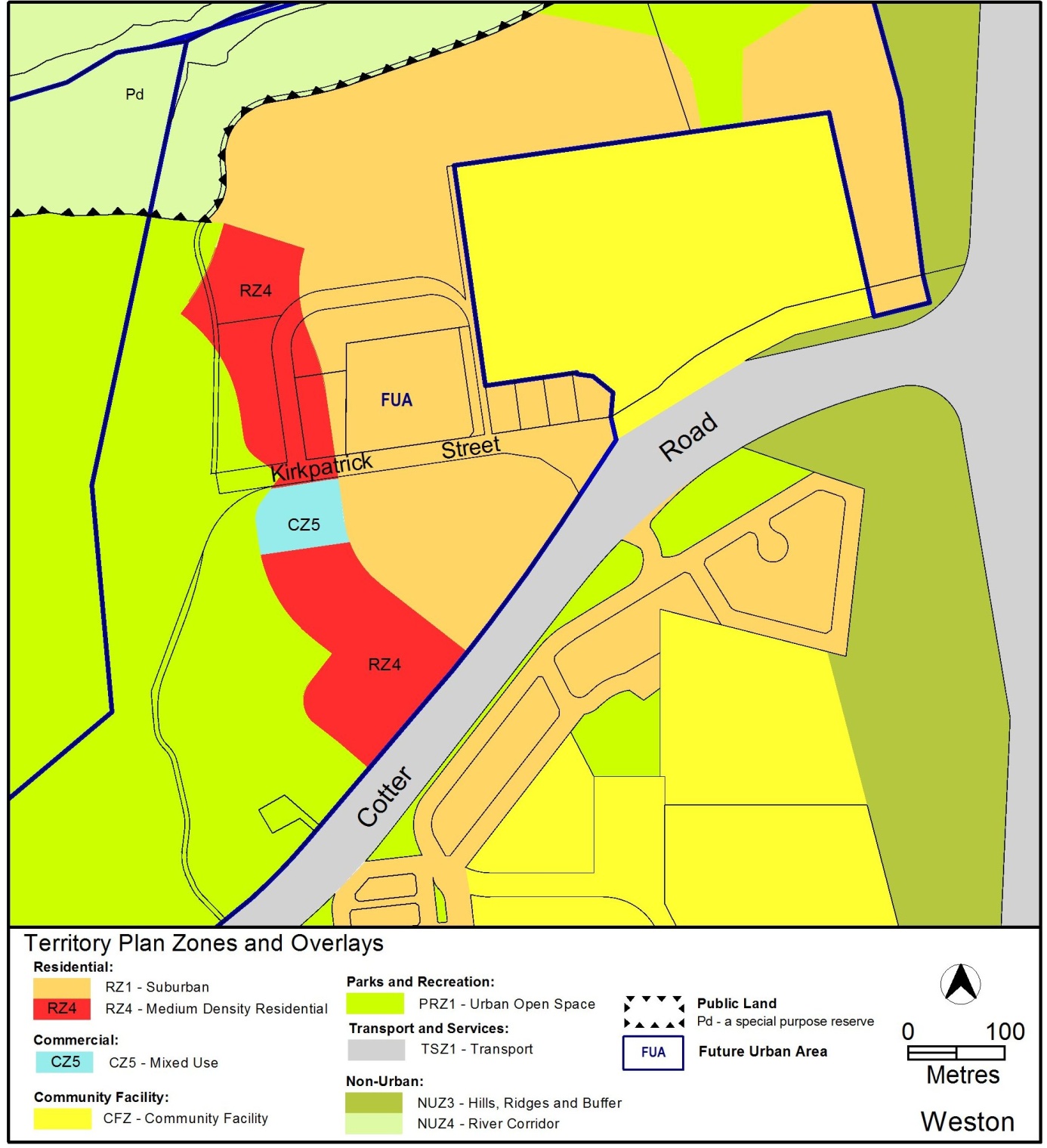 Proposed Territory Plan map 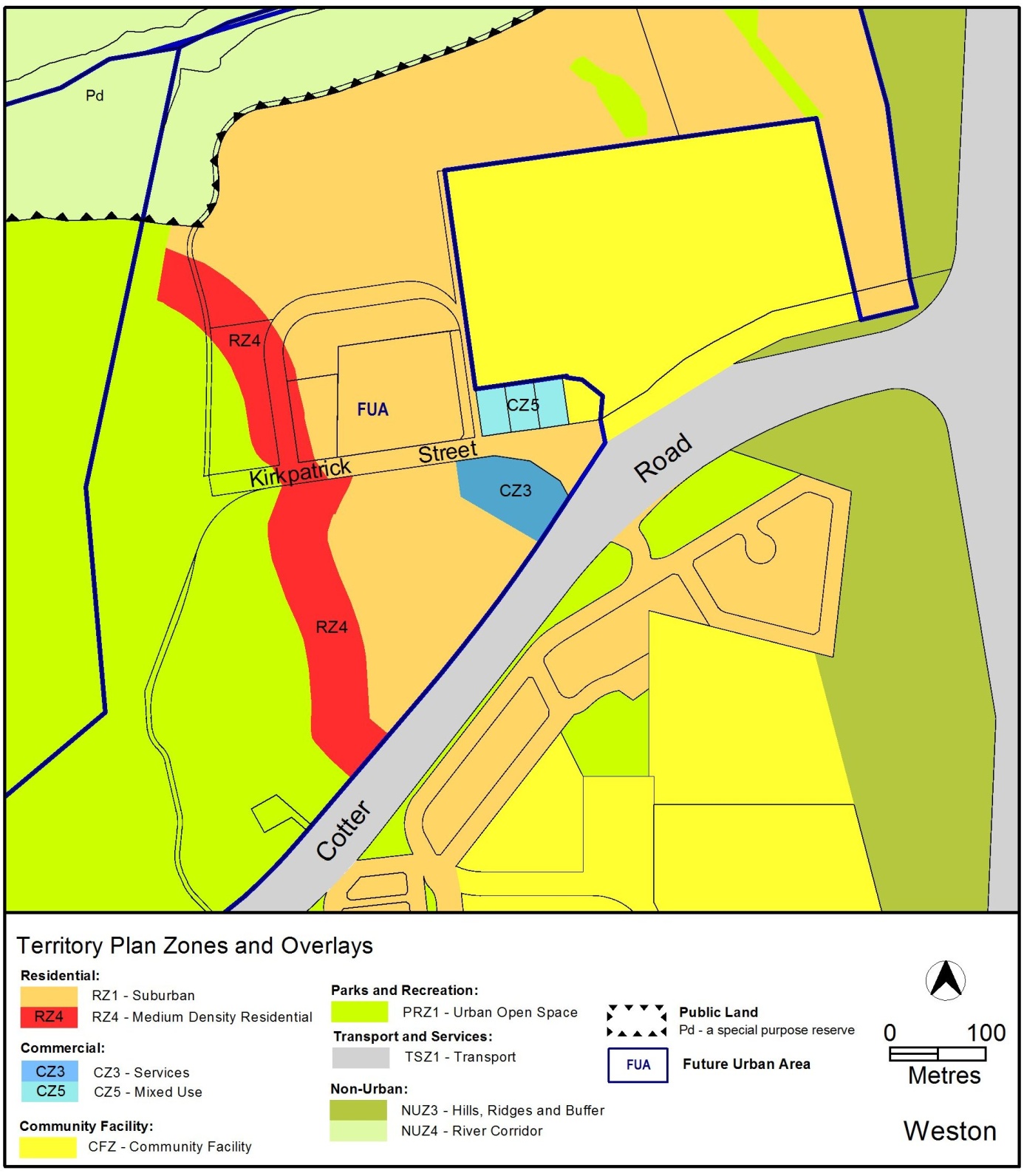 Amendments to North Weston Concept PlanThe Structure Plan for Molonglo and North Weston (the Structure Plan) completed in 2008 sets out the principles and policies that apply to the Molonglo Valley and North Weston future urban area.  The Structure Plan includes the suburb of North Weston and the North Weston Concept Plan (the Concept Plan) provides the general and specific policies for the preferred development outcomes for the new suburb. The proposed changes to the Concept Plan are considered to be consistent with the principles and policies of the Structure Plan.  In particular the social, economic and urban design principles of the Structure Plan are relevant including sections 4.2.3; 4.2.5; 4.3.12; 4.3.13; 4.3.14; 4.6.32.The North Weston Concept Plan is proposed to be amended in the following ways, in line with the changes to the future urban area rezoning on the Territory Plan Map:2.2.1  Introduction:  Map 1 – North Weston Concept PlanChanges to Map 1 to reflect amended future urban area zones:Current Map 1 (see over page)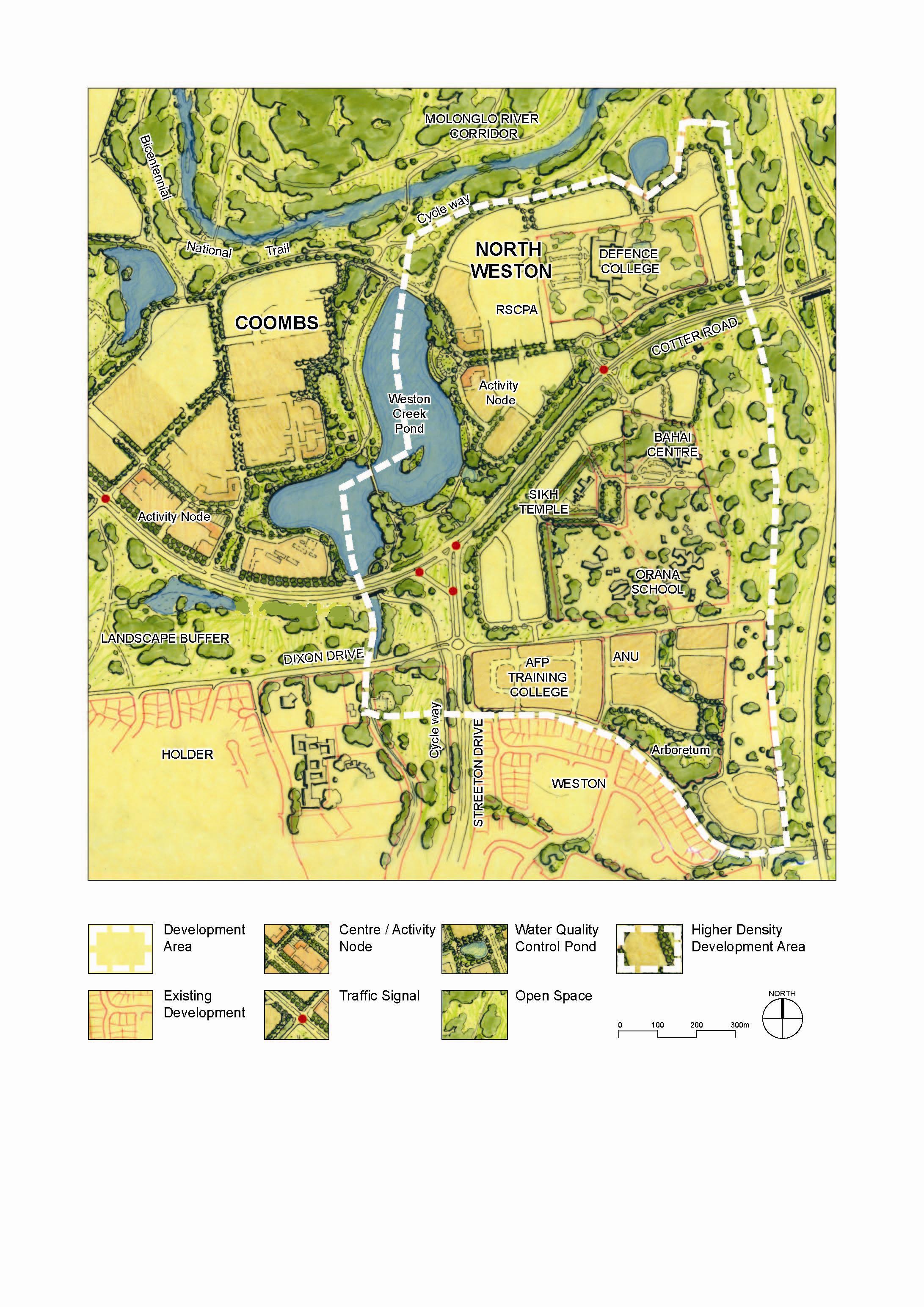 Map 1 – North Weston Concept PlanProposed Map 1:Map 1 – North Weston Concept Plan2.2.2  Part 2: Specific Policies; Section 2.2: Streets; paragraph 12Amend the wording to reflect the changes to the road design that have already been completed for the Weston Creek Pond, which deletes the proposed collector road from Coombs crossing the pond embankment. Current wording:12.	The primary vehicle access to the development north of Cotter Road will be via a formal approach route, on the alignment of Kirkpatrick Street, directly linking to the proposed activity node on the eastern side of Weston Creek Pond.  This route will have a road reservation of a minimum 24 metre width, suitable for buses, and will link with the proposed collector road from Coombs crossing the pond embankment.  Proposed wording: 12.	The primary vehicle access to the development north of Cotter Road will be via the alignment of Kirkpatrick Street.  This route will have a road reservation of a minimum 24 metre width, suitable for buses.2.2.3  Part 2: Specific Policies; Section 2.5: Mixed use development; paragraph 29Current wording:2.5	Mixed use development29.	Mixed use development incorporating commercial and residential uses are to be accommodated on the site zoned CZ5 on the eastern side of the Weston Creek Pond, in a building of minimum 2 storeys, maximum 4 storeys, with ground floor accommodation suitable for shop(s), café/restaurant(s), small office(s).Proposed wording:2.5	Commercial and mixed use development29.	A service station and fast food restaurant are to be accommodated on the site zoned CZ3 on the corner of Cotter Road and Kirkpatrick Street.  Mixed use development incorporating commercial and residential uses are to be accommodated on the site zoned CZ5 in a building of minimum 2 storeys, maximum 4 storeys, with ground floor accommodation suitable for shop(s), café/restaurant(s), small office(s).Compliance with the Planning and Development Act 2007TECHNICAL AMENDMENTThis section of the technical amendment document provides the actual instructions for implementing the changes to the Territory Plan.Territory Plan MapSubstitute the ‘Subject Area’ on the Territory Plan map:North Weston Concept PlanNorth Weston Concept Plan – Introduction: Map 1 – North WestonSubstituteMap 1 – North Weston Concept PlanNorth Weston Concept Plan – Section 2 Specific Policies; Sub-section 2.2 Streets; Paragraph 12Substitute12.	The primary vehicle access to the development north of Cotter Road will be via the alignment of Kirkpatrick Street.  This route will have a road reservation of a minimum 24 metre width, suitable for buses.North Weston Concept Plan – Section 2  Specific Policies; Sub-section 2.5 Mixed use developmentSubstitute2.5	Commercial and mixed use development29.	A service station and fast food restaurant are to be accommodated on the site zoned CZ3 on the corner of Cotter Road and Kirkpatrick Street.  Mixed use development incorporating commercial and residential uses are to be accommodated on the site zoned CZ5 in a building of minimum 2 storeys, maximum 4 storeys, with ground floor accommodation suitable for shop(s), café/restaurant(s), small office(s).Interpretation service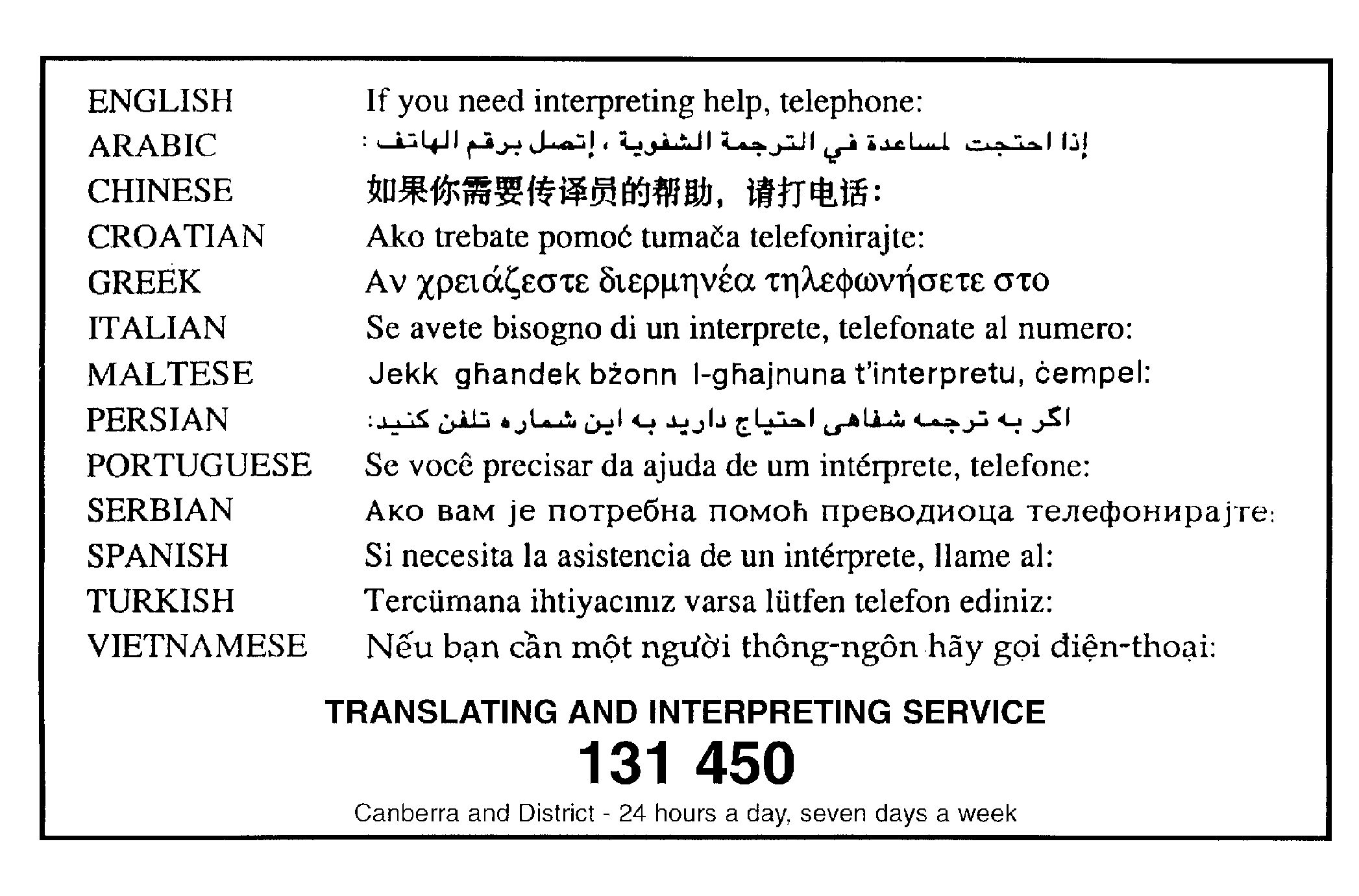 SectionStatementS95(1) a variation (a rezoning of FUA variation) that - would only rezone land in a future urban area, and establish or vary a precinct code in relation to the land; andThis technical amendment only proposes to rezone land that is within the future urban area of North Weston as shown on the Territory Plan map and the North Weston Concept Plan has been varied in accordance with the rezoning of the future urban area land. is consistent with the Structure plan for the FUAThe proposed amendment is considered to be consistent with the purpose of the Structure Plan for Molonglo and North Weston as identified above.